Booking through Christopherson AirPortal – SAP ConcurIMPORTANT** Flight requests should only be made Monday through Friday before 2:30p.m. to ensure that they can be approved on the same day.Once your profile has been approved in AirPortal, select “Book/Manage Online Trips”Click TWICE to be directed to SAP Concur https://us2.concursolutions.com/home.asp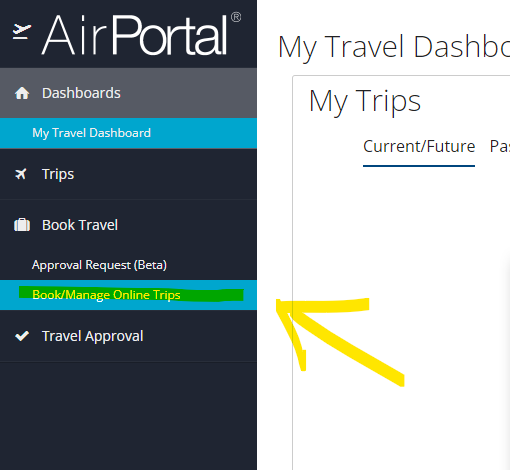 Enter dates and airport information to search for flights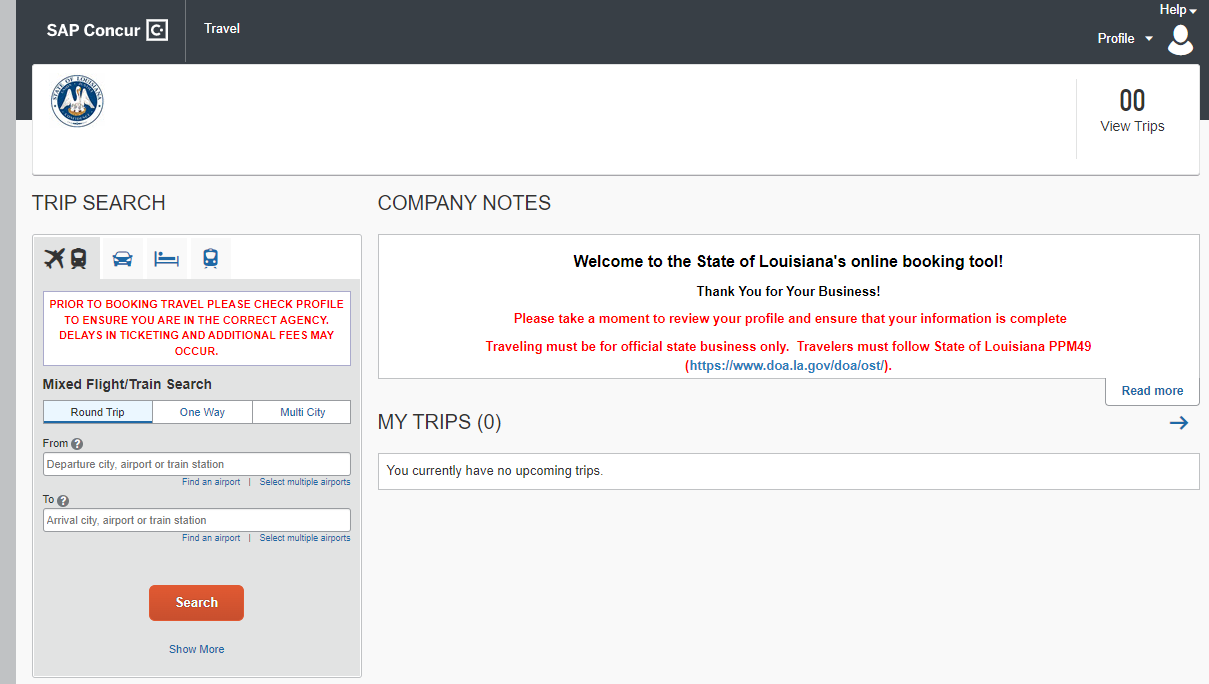 Once you’ve chosen your flight, select “View Fares”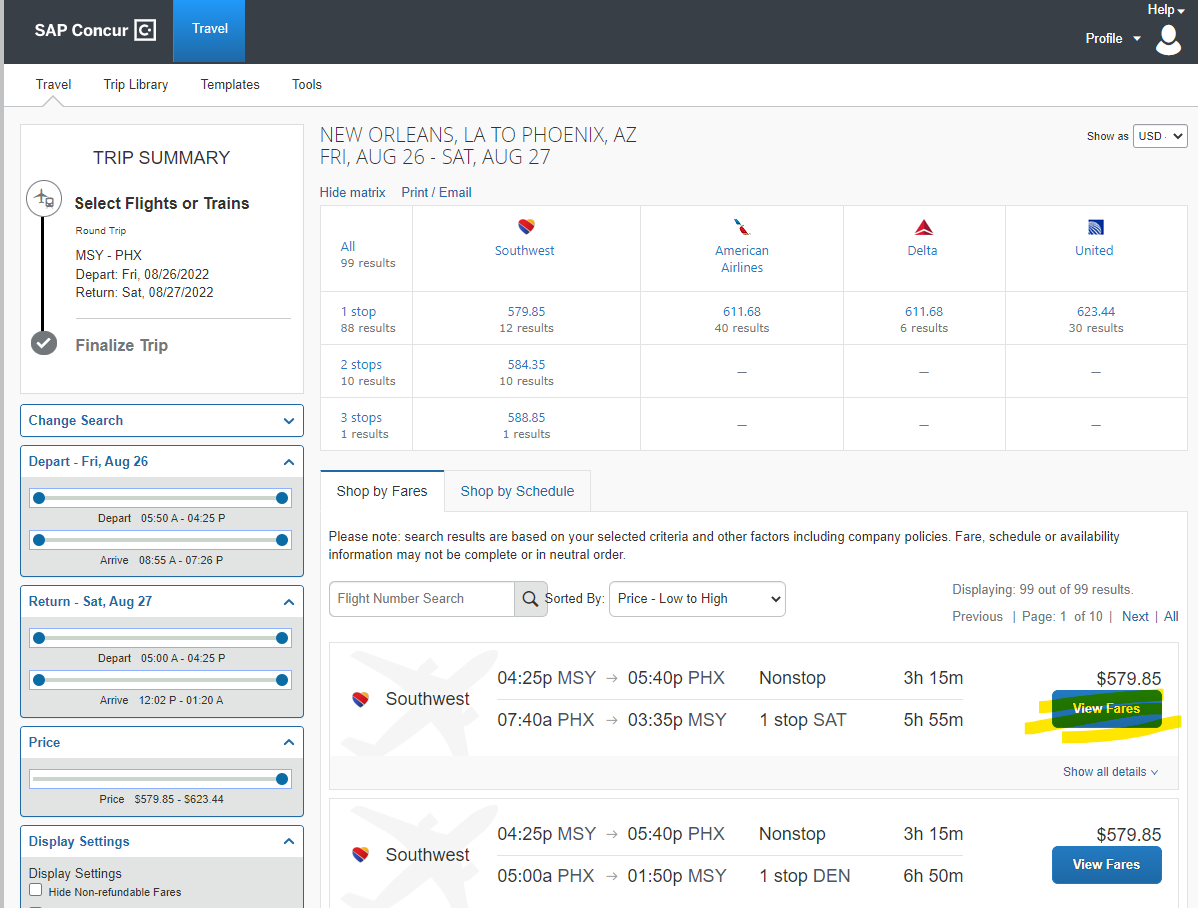 Click on the dollar amount of your flight (this is a blue button)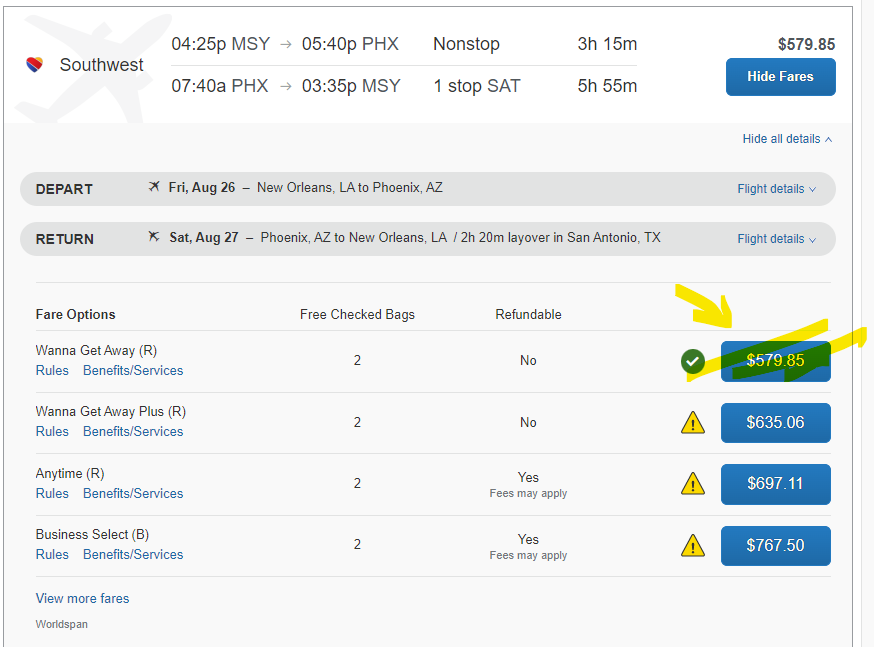 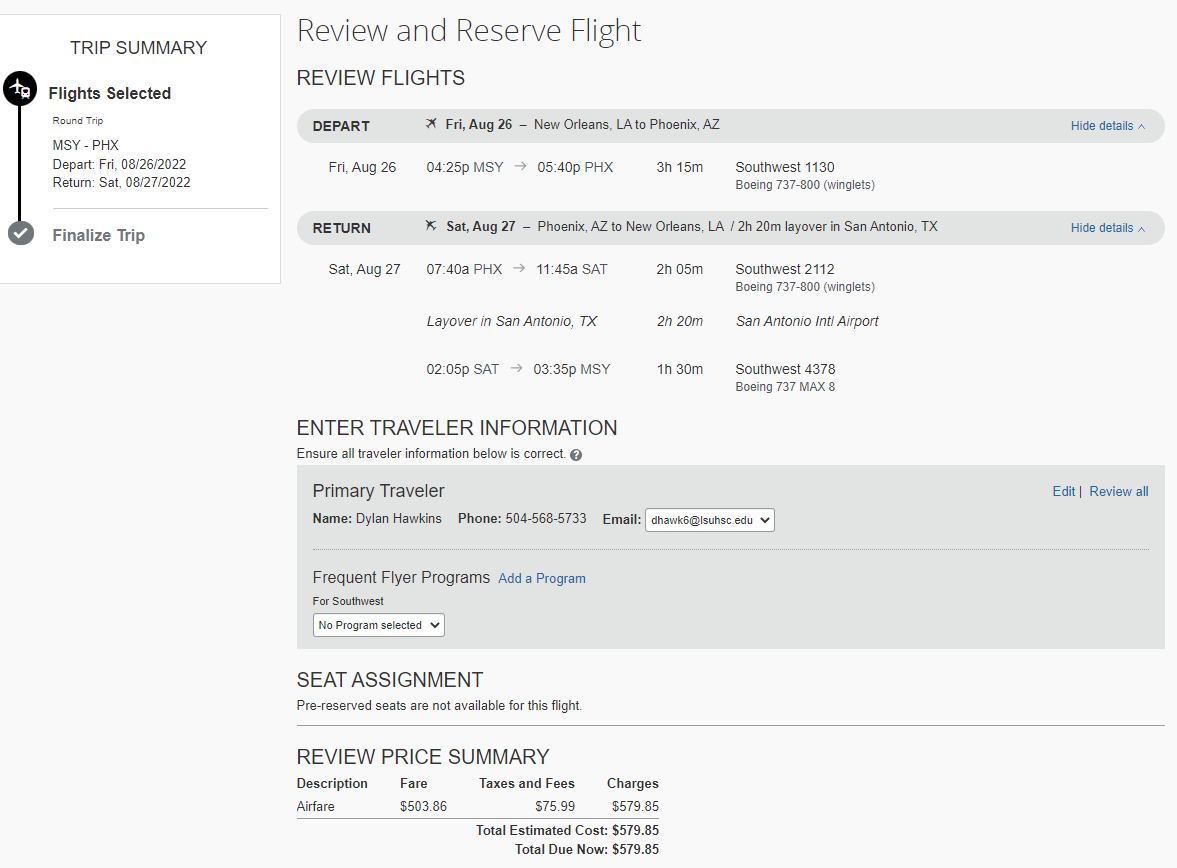 Select CBA card, and click “Reserve Flight and Continue”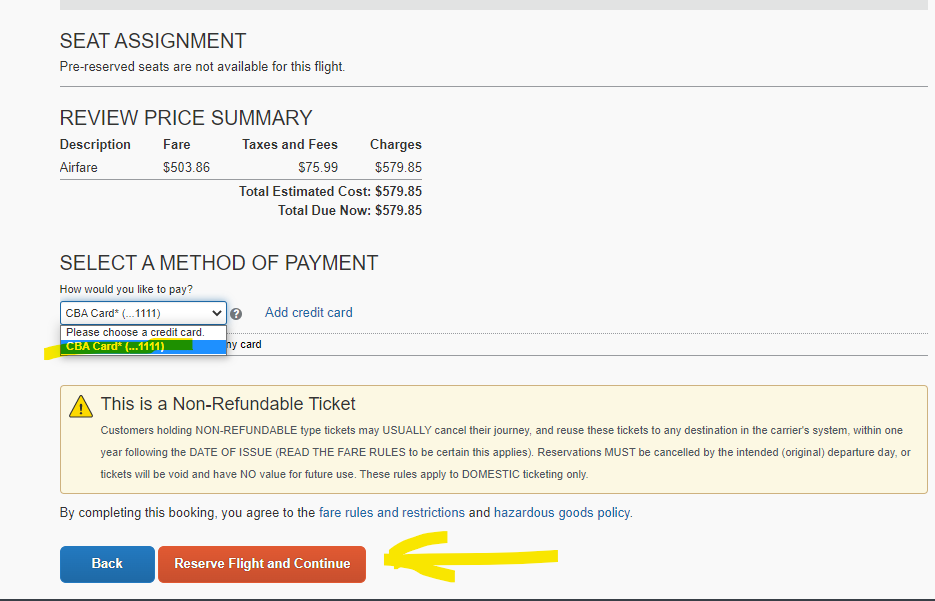 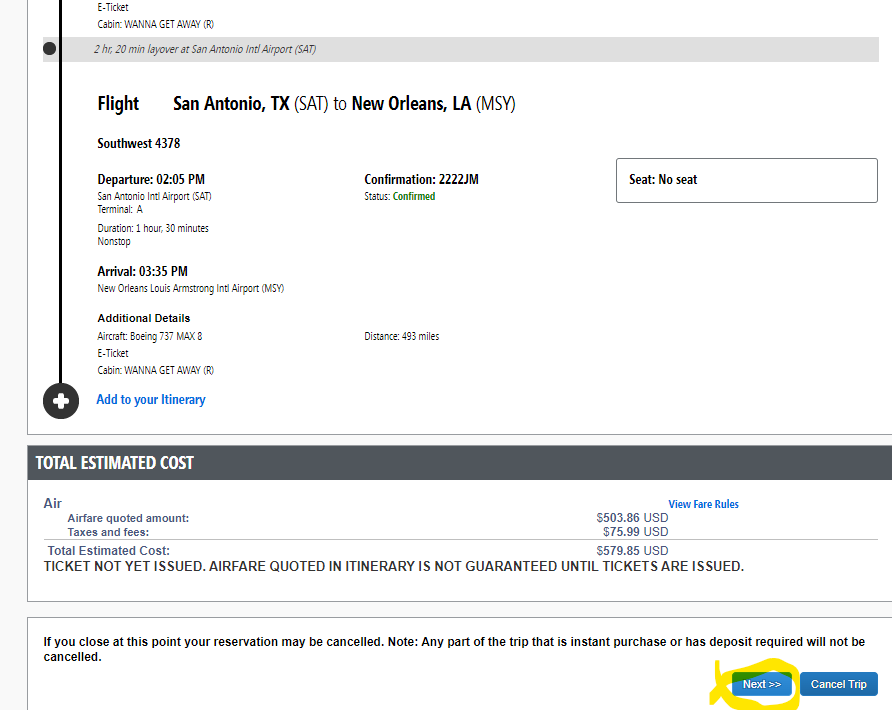 Include a Trip Description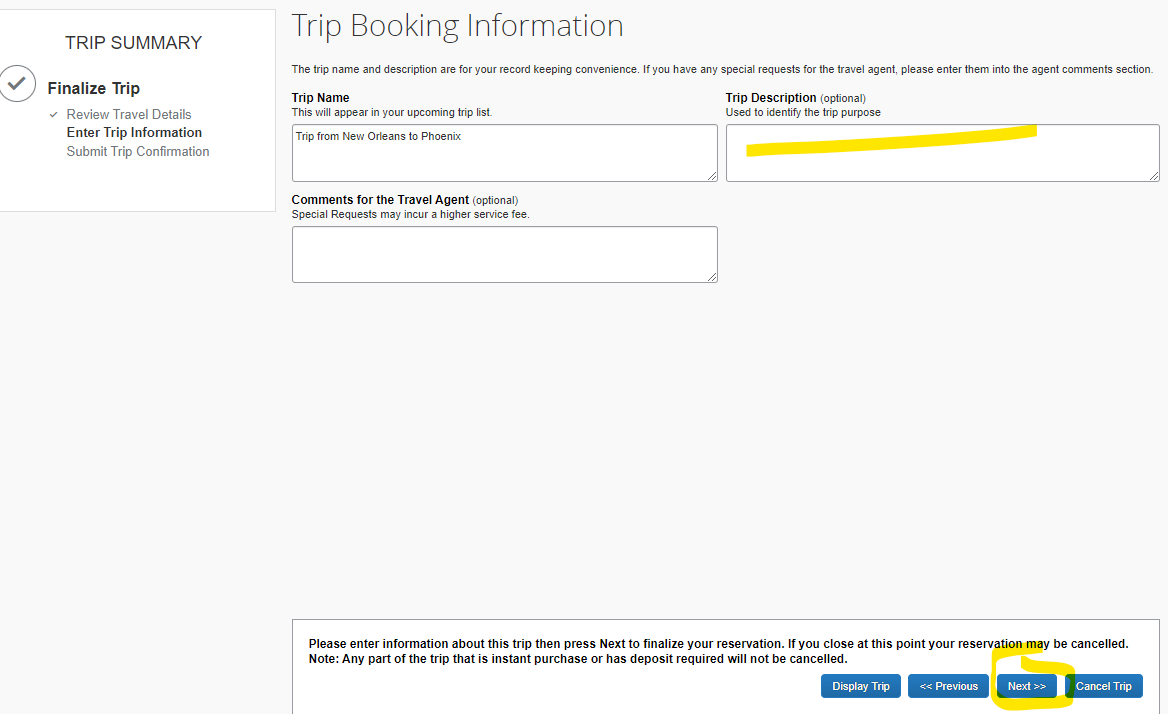 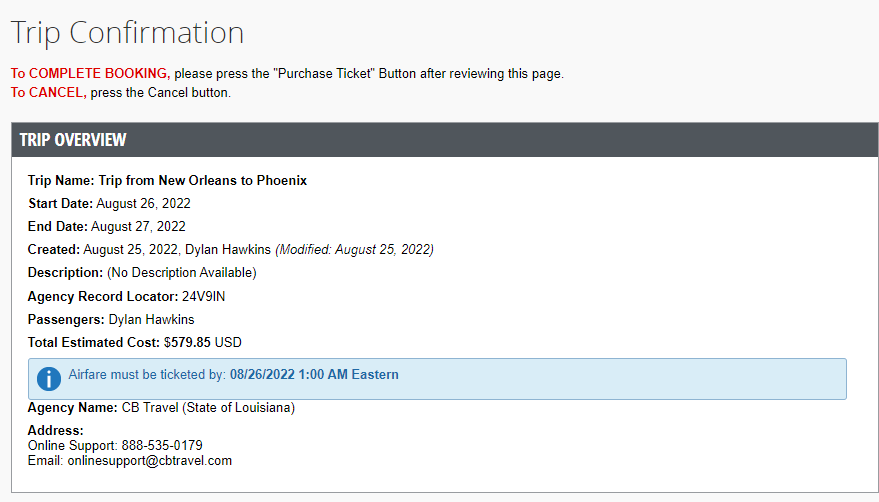 Select “Purchase Tickets”NOTE: this does NOT book your flight. It will notify the Business Office to review and approve your flight.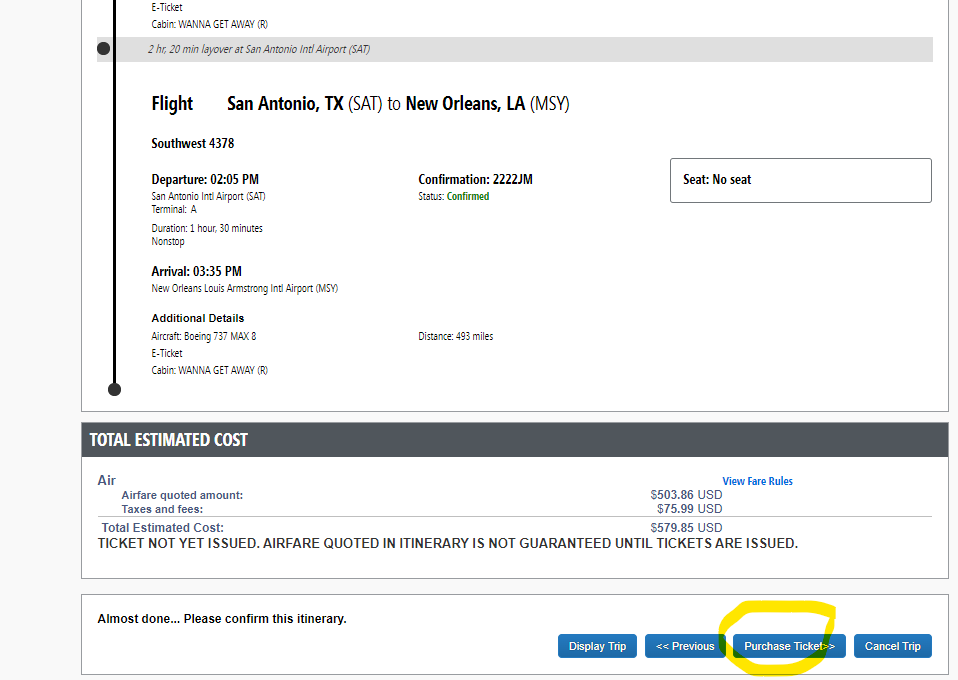 Make sure you are completing this Monday through Friday BEFORE 2:30p.m. for approval.